问题：首先感谢您提的意见，但是我按照您发给我的FT_Prog userguide中的操作将usb的电流条目提升至500mA 的最大值之后，进行下载AFE5818固件时，还是出现：The JTAG chain was broken while loading the firmware这个问题。并且我发现这个帖子跟我出现了相似的问题（https://e2echina.ti.com/support/data-converters/f/data-converters-forum/276858/tsw1400evm-jtag-chain-broken-error-the-jtag-chain-was-broken-while-loading-the-firmware），并且我们购买的评估板跟其一致都是REV D，同时我们的评估板没有R55电阻见下图。所以，我们想咨询一下你们还有没有办法能解决我们的问题，或者进行故障分析(产品返还)，我们购买的TSW1400EVM还在保修期内，谢谢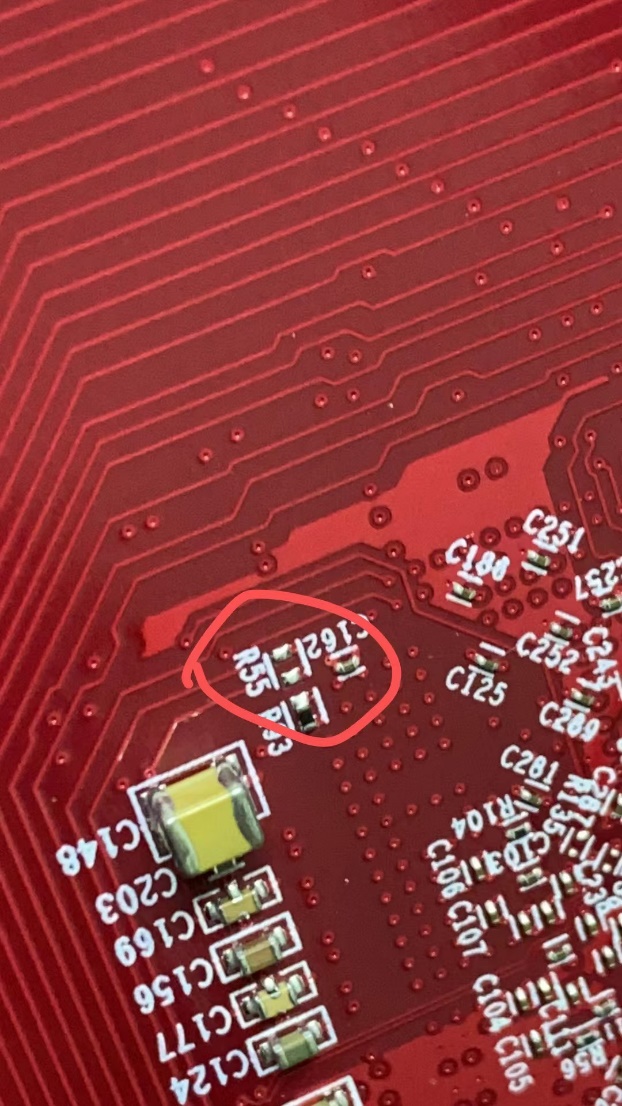 